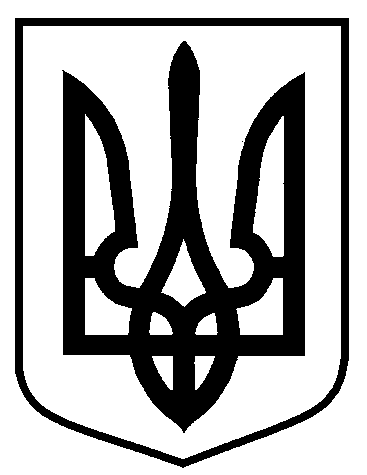 Сумська міська радаВиконавчий комітетРІШЕННЯвід                         №  У зв’язку з необхідністю внесення редакційних змін та уточненням підстав здійснення відповідних процедур, керуючись частиною першою статті 52 Закону України «Про місцеве самоврядування в Україні», виконавчий комітет Сумської міської ради ВИРІШИВ:Внести зміни до рішення виконавчого комітету Сумської міської ради від 28.08.2019 № 492 «Про встановлення пам’ятника Ярославу Мудрому на вулиці Ярослава Мудрого у м. Суми», а саме:У назві та по тексту рішення слово «пам’ятник» у всіх відмінках замінити на слова «декоративна скульптура».Викласти преамбулу рішення у новій редакції: «Розглянувши звернення президії Конгресу Української інтелігенції Сумщини, з метою внесення історичного колориту в інфраструктуру міста, поширення відомостей про культурну спадщину нашої держави, керуючись ст. 20, 21 Закону України «Про благоустрій населених пунктів» та п. 18 наказу Міністерства регіонального розвитку, будівництва житлово-комунального господарства України від 06.11.2017 № 289 «Про затвердження Переліку об’єктів будівництва, для проектування яких містобудівні умови та обмеження не надаються», відповідно до ст. 20, 21 Закону України «Про благоустрій населених пунктів»,          керуючись частиною першою статті 52 Закону України «Про місцеве самоврядування в Україні», виконавчий комітет Сумської міської ради»Міський голова                                                                                   О.М. ЛисенкоКохан 700-561Розіслати: Кривцову А В., Войтенку В.В., Клименку Ю.М.В.о. директора департаменту комунікацій 				та інформаційної політики	М.О. ЗігуненкоПерший заступник міського голови				      В.В. ВойтенкоНачальник відділу протокольної роботи та контролю							                Л.В. МошаНачальник правового управління					      О.В. ЧайченкоВ.о. заступника міського голови, керуючого справами виконавчого комітету                                  В.В. Мотречко Про внесення змін до рішення виконавчого комітету Сумської міської ради від 28.08.2019 № 492 «Про встановлення пам’ятника Ярославу Мудрому на вулиці Ярослава Мудрого у м. Суми»